Олимпиадные заданияпо математике для учащихся 3 классов20014/20015 учебный годПродолжи ряд чисел.5,9,17,29, _____, _____, _____.Догадайся, какие числа задуманы.Число, количество десятков которого на 2 больше, чем в числе 347, а единиц на 4 меньше, чем в числе 509_____________________________Наибольшее трёхзначное число, которое получается при использовании цифр 1,2,3_________________Трёхзначное число, у которого первая цифра 2, а каждая последующая вдвое больше предыдущей._____________________________Вставь пропущенные числа:  :      *   = 200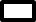 (       +       )*           =200(  -   ) * =200(  - ) :  =200Реши задачу.Саша шёл по лестнице. Шагая, через одну ступеньку, считал: «1,2,3,4,5,6…». Когда ему надо было сказать «7», то оказалось, что осталась одна ступенька. Сколько было ступенек?______________________________________Три девочки на вопрос, по сколько им лет, ответили:Маша: Мне вместе с Наташей 21 год.Наташа: Я моложе Тамары на 4 года.Тамара: Нам троим вместе 34 года.Сколько лет каждой из девочек?Реши задачу.Мама купила конфеты и положила их в шкаф. Вова пришёл из школы, нашёл в шкафу конфеты и съел половину их. Костя пришёл вторым из школы и , найдя конфеты, съел половину остатка. Саша пришёл третьим и съел половину конфет, которые остались после Кости. Когда мама взяла вечером пакет с конфетами, то очень удивилась: в нём оказалась всего одна конфета. Сколько конфет купила мама?________________________Между некоторыми цифрами 1 2 3 4 5 поставь знаки действий и скобки так, чтобы получилось число 40.__________________________________________________________Вокруг клумбы квадратной формы надо разместить 14 камешков так, чтобы вдоль каждой стороны было одинаковое количество камешков. Нарисуй, как это сделать?Имеются песочные часы на 3 минуты и на 7 минут. Надо опустить яйцо в кипящую воду ровно на 4 минуты. Как это сделать с помощью данных песочных часов?________________Как на чашечных весах уравновесить кусок олова массой 47 г с помощью набора из пяти гирь: 1 г, 3 г, 9г, 27 г, 81 г? Разрешается класть гири на обе чашки весов.Задания12345678910Кол-во балловВсего баллов:Всего баллов:Всего баллов:Всего баллов:Всего баллов:Всего баллов:Всего баллов:Всего баллов:Всего баллов:Всего баллов:Всего баллов: